ЗАДАНИЯ В ТЕСТОВОЙ ФОРМ ПО ОБЖ ДЛЯ ОБЩЕОБРАЗОВАТЕЛЬНЫХ ШКОЛ 10-11-х КЛАССОВВсе объявленияЯндексДиректДать объявлениеПрофессиональное внедрение СМК!!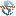 Диагностика, разработка бизнес-процессов и KPI сотрудников, семинары СМК!Адрес и телефон  ·  www.cert-iso9001.ru
1.ПРИБОРЫ РАДИАЦИОННОЙ РАЗВЕДКИ ПРЕДНАЗНАЧЕНЫ ДЛЯ ИЗМЕРЕНИЯ 
А) биологического заражения 
В) уровня отравляющих веществ 
С) заражения различных предметов 
Д) уровня радиации на зараженной местности 

2. К ПРИБОРАМ РАДИАЦИОННОЙ РАЗВЕДКИ ОТНОСЯТСЯ 
А) ВПХР 
В) ДП -5А 
С) ДП -5Б 
Д) ДП -5В 
Е) ДП -22В 

3. ДЛЯ ОБНАРУЖЕНИЯ И ИЗМЕРЕНИЯ ИОНИЗИРУЮЩИХ ИЗЛУЧЕНИЙ ИСПОЛЬЗУЕТСЯ 
А) газоразрядный метод 
В) ионизационный метод 
С) инсталляционный метод 

4. ВОСПРИНИМАЮЩИМИ УСТРОЙСТВАМИ ДОЗИМЕТРИЧЕСКИХ ПРИБОРОВ ЯВЛЯЮТСЯ 
А) аккумуляторы 
В) ионизационная камера 
С) газоразрядные счетчики 
Д) радиоактивные элементы 

5. ДП-5А ОПРЕДЕЛЯЕТ ИОНИЗИРУЮЩИЕ ИЗЛУЧЕНИЯ В ДИАПОЗОНЕ ДО 
А) 200Р\ч 
В) 100Р\ч 
С) 50Р\ч 
Д) 400 Р\ч 

6. ДП-5А ИЗМЕРЯЕТ МОЩНОСТЬ ДОЗЫ ИЗЛУЧЕНИЯ ПО 
А) альфа излучению 
В) гамма излучению 
С) бета излучению 

7. ДП-5А ПИТАЕТСЯ ОТ ЭЛЕМЕНТОВ 
А) 3-х 
В) 4-х 
С) 2-х 
КОТОРЫЕ ОБЕСПЕЧИВАЮТ НЕПРЕРЫВНУЮ РАБОТУ В ТЕЧЕНИИ 
А) 40 часов 
В) 30 часов 
С) 25 часов 
8. МАССА ПРИБОРА ДП-5А 
А) 2.5 кг 
В) 2.1 кг 
С) 3.1 кг. 

9. ДИАПОЗОН ИЗМЕРЕНИЙ ДП-5А РАЗБИТ НА ПОДДИАПОЗОНОВ 
А) 5 
В) 6 
С) 3 

10. ПОДГОТОВКА ДОЗИМЕТРА ДП-22В К РАБОТЕ ЗАКЛЮЧАЕТСЯ В 
А) его зарядке 
В) в установке стрелки на ноль 
С) в настройке ручки потенциометра 

11. МАССА ДОЗИМЕТРА ДКП-50А 
А) 35 г. 
В) 25 г. 
С) 40 г. 

12. ПРИБОР КОНТРОЛЯ РАДИОАКТИВНОГО ОБЛУЧЕНИЯ ПРЕДНАЗНАЧЕН ДЛЯ ИЗМЕРЕНИЯ 
А) химического заражения 
В) биологических средств. 
С) дозы ионизирующего излучения 

13. КОМПЛЕКТ ИНДИВИДУАЛЬНЫХ ДОЗИМЕТРОВ СОСТОИТ ИЗ 
А) 50 дозиметров 
В) 40 дозиметров 
С) 60 дозиметров 

14. ДКП-50А ИЗМЕРЯЕТ ДОЗЫ ГАММА ИЗЛУЧЕНИЯ В ДИАПОЗОНЕ 
А) от 2 до 50 Р 
В) от 4 до 60 Р 
С) от 5 до 100 Р 

15. ЗАРЯДНОЕ УСТРОЙСТВО ЗД-5 СОСТОИТ 
А) корпуса 
В) панели 
С) крышки 
Д) кожуха 

16. ПИТАНИЕ ЗАРЯДНОГО УСТРОЙСТВА ЗД-5 ОСУЩЕСТВЛЯЕТСЯ ОТ 
А) 2-х элементов 
В) 3-х элементов 
С) 4-х элементов 

17. ВПХР ПРЕДНАЗНАЧЕН ДЛЯ ОПРЕДЕЛЕНИЯ ОВ 
А) в воздухе 
В) на местности 
С) на различных предметах 
Д) заражения по гамма излучению 
Е) радиоактивного излучения в воздухе 

18. ПРИНЦИП ВПХР ОСНОВАН НА 
А) изменении цвета индикатора 
В) возникновении щелчка в головном телефоне 
С) изменении напряжения в электрической цепи 

19. МАССА ПРИБОРА ВПХР 
А) 2.3 кг. 
В) 2.5 кг 
С) 3.2 кг 

20. ИНДИКАТОРНЫЕ ТРУБКИ, ВХОДЯЩИЕ В КОМПЛЕКТ БЫВАЮТ 
А) 3-х видов 
В) 4-х видов 
С) 2-х видов 

21. Для определения ОВ нервно - паралитического действия, необходимо вскрыть трубку 
А) с желтым кольцом 
В) с красным кольцом и точкой 
С) с тремя зелеными кольцами 
СДЕЛАТЬ 
А) 60 качаний 
В) 5-6 качаний 
С) 10-15 качаний 

22. Для определения ОВ удушающего действия, необходимо вскрыть трубку 
А) с желтым кольцом 
В) с красным кольцом и точкой 
С) с тремя зелеными кольцами 
СДЕЛАТЬ 
А) 60 качаний 
В) 5-6 качаний 
С) 10-15 качаний 

23. Для определения ОВ кожно – нарывного действия, необходимо вскрыть трубку 
А) с желтым кольцом 
В) с красным кольцом и точкой 
С) с тремя зелеными кольцами 
СДЕЛАТЬ 
А) 60 качаний 
В) 5-6 качаний 
С) 10-15 качаний 

Коды ответов:1-С,Д; 2-В,С,Д;3-В;4-В,С;5-А;6В;7-А,А;8-В;9-В;10-А,В,С;11-А;12-С;13-А;14-А;15-А,В;16-А;17-А,В,С;18-А;19-А;20-А;21-В,В;22-С,С;23-А,А. Контрольная работа "Основы военной службы" 11 классВсе объявленияЯндексДиректДать объявлениеЭлективные курсы.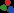 Тысячи бесплатных объявлений о продаже/покупке услуг и товаров на AVITO.ru!www.avito.ru
Основы военной службы 11 класс. 1. Дайте определение воинской обязанности. 
2. Граждане РФ проходят военную службу: 
а) по контракту и по призыву 
б) только по контракту 
в) только по призыву по достижению определённого возраста 
3. Первоначальная постановка граждан на воинский учёт осуществляется 
а) с 1.06 – 30.08 в год достижения 16 - летнего возраста 
б) с 1.01. – 31.03 в год достижения 17 -летнего возраста 
в) с 1.09 – 30.11 в год достижения 18 – летнего возраста 
4. Уклонившимся от исполнения воинской обязанности считается гражданин 
а) не явившийся в военкомат по повестке без уважительной причины 
б) явившийся в военкомат, но без документов 
в) не явившийся в военкомат по болезни 
5. Назовите (четыре) составляющие обязательной подготовки граждан к военной службе 
6. Заключение по результатам освидетельствования категории «Б» означает: 
а) годен с незначительными ограничениями 
б) временно не годен 
в) ограниченно годен 
7. Призыв на военную службу в РФ проводят : 
а) с 1.04 -30.06 и с 1.10 – 31.12 
б) с 1.04 по 30.06 
в) с 1.04 по 31.12 по приказу Министерства обороны РФ 
8. Отсрочка для временно не годных к военной службе предоставляется на 
а) 3 или 6 месяцев 
б) 6 или 12 месяцев 
в) 12 или 18 месяцев 
9. Началом военной службы считается 
а) день убытия из военкомата 
б) день прибытия в часть 
в) день принятия присяги 
10. Военные сборы для граждан, прибывающих с запасе, проводят сроком: 
а) до 2 месяцев не чаще 1 раза в 3 года 
б) до 1 месяца не чаще 2 раза в 5 лет 
в) до 3 месяцев не чаще 1 раза в 4 года. 
11 Сроки военной службы в РФ 
а) 32 месяца и 12 для тех, кто имеет высшее образование. 
б) 12 месяцев и 6 месяцев для тех, кто имеет высшее образование 
в) 24 месяца или 12 для тех, кто имеет высшее образование 